Załącznik nr 1 do Uchwały nr LV/352/24
Rady Miejskiej w Pieniężnie z dnia 30 stycznia 2024 r.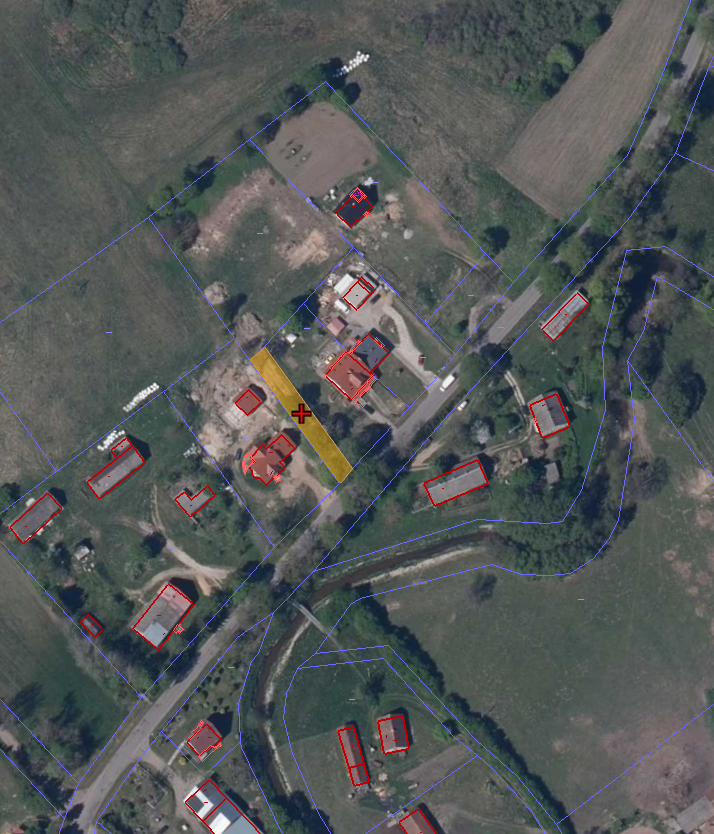 Działka nr 19/1, msc. Łajsy, gmina Pieniężno.Załącznik nr 2 do Uchwały nr LV/352/24
Rady Miejskiej w Pieniężnie z dnia 30 stycznia 2024 r.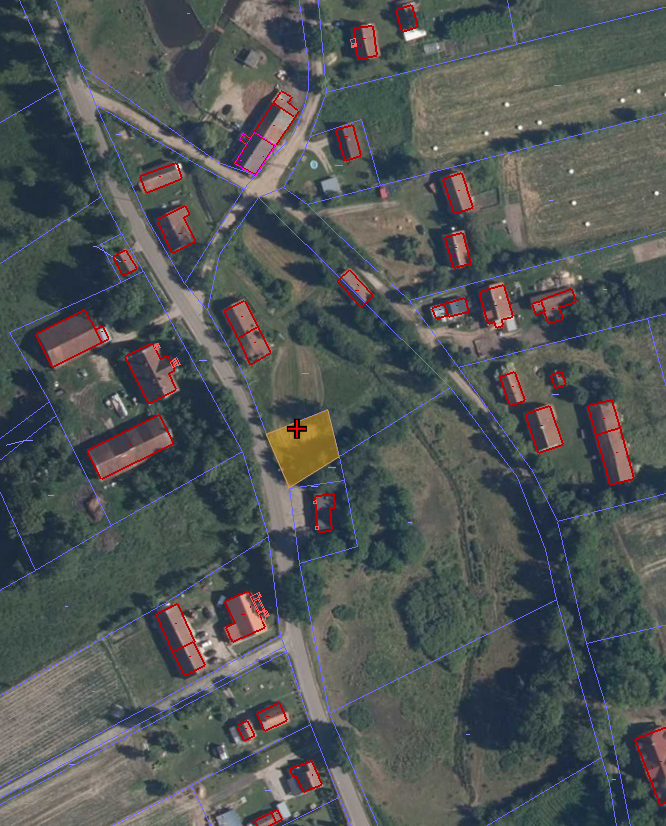 Działka nr 135/2, msc. Radziejewo, gmina Pieniężno.Załącznik nr 3 do Uchwały nr LV/352/24
Rady Miejskiej w Pieniężnie z dnia 30 stycznia 2024 r.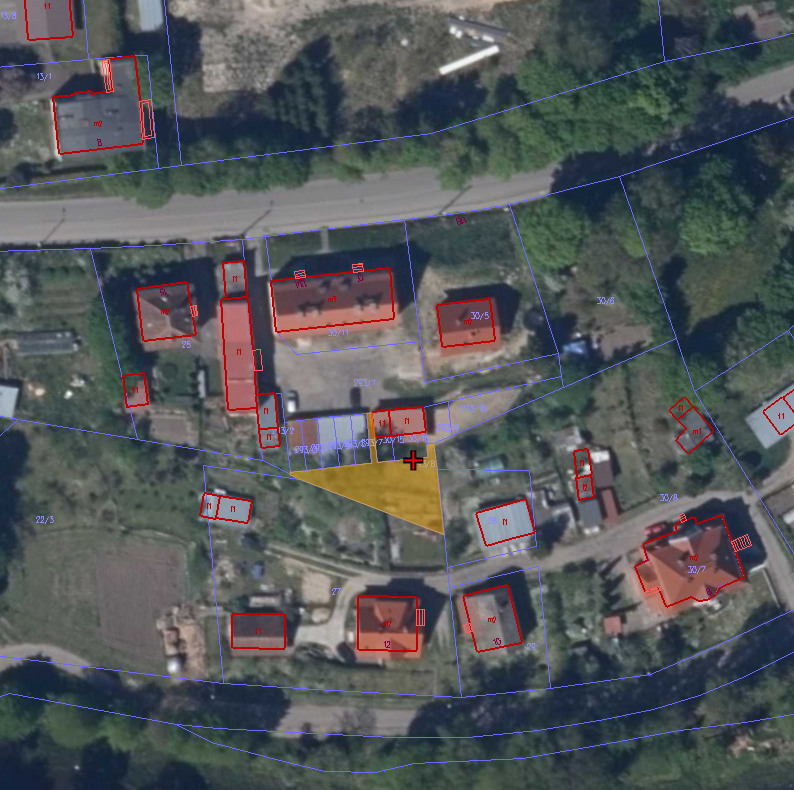 Działka  nr 293/8, obr. 3 miasta Pieniężno.